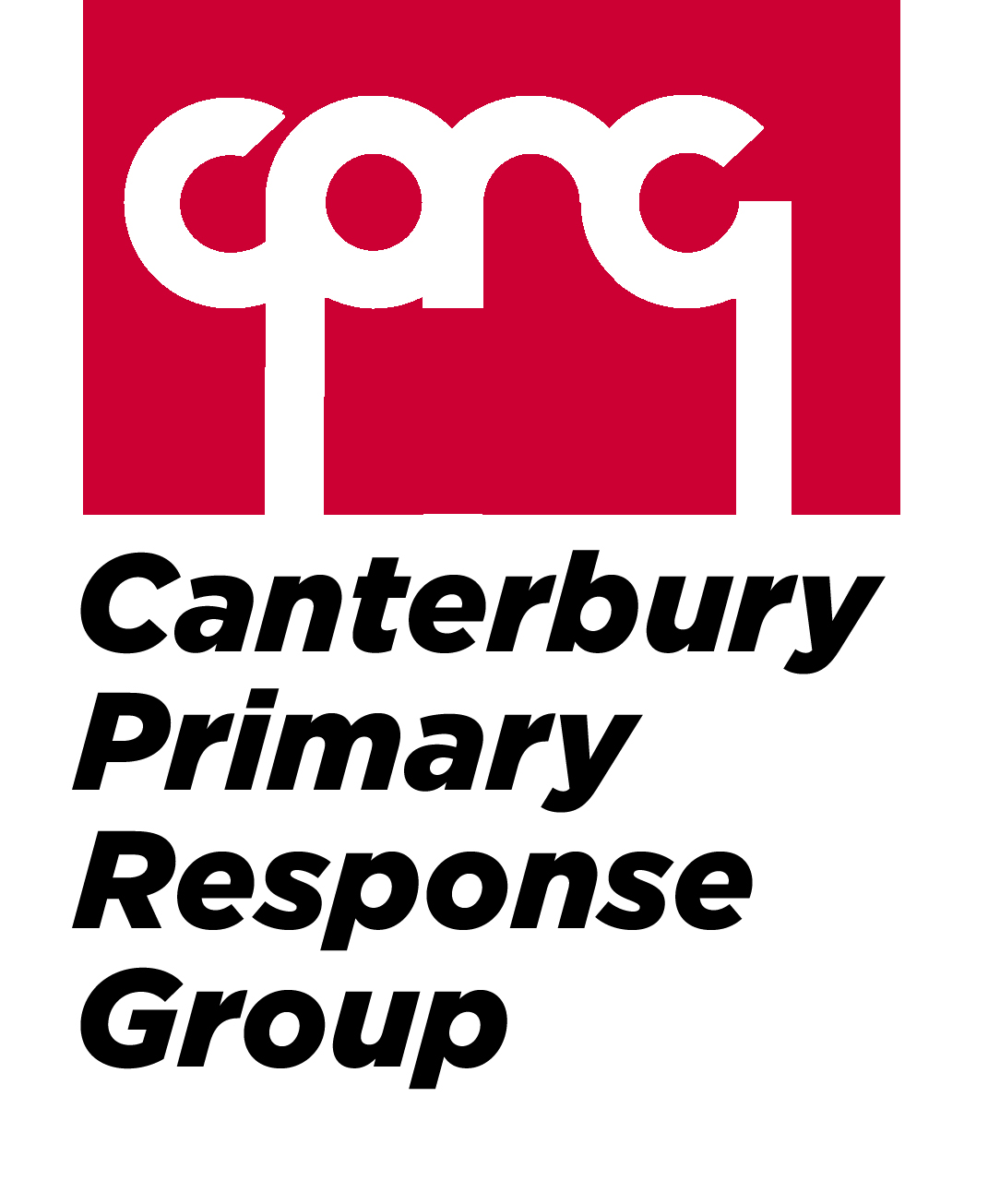 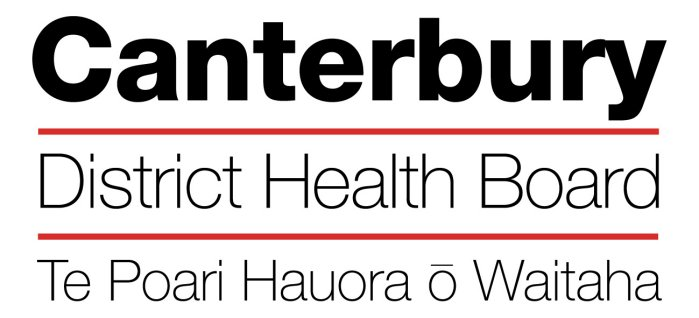 Patient information sheetRECEPTIONIST/PRACTICE NURSE: PLEASE GIVE THIS SHEET TO AN INDIVIDUAL WHO HAS BEEN IN WEST AFRICA IN THE LAST 30 DAYS AND IS NOT WELLThank you for telling us you have been in West Africa within the last 4 weeks. Please let us know if you need an interpreter service.As you probably know there is an Ebola Virus Disease outbreak in West Africa. People who have travelled in the affected countries and who may have become infected need to be assessed as they may not become unwell until 3 weeks after exposure to the disease.You will be escorted to an assessment room within our facilities and we ask that you please do not leave this room under any circumstances until the staff advises you to. If you feel like you may vomit (being sick) please use the container provided. You may need to wait a little time as your GP and/or Practice Nurse will put on protective equipment. This means they will be wearing a gown, face mask, eye protection and gloves to protect them from potential exposure whilst they assess your condition. Your GP or Practice Nurse will assess your condition to find out whether you may have the Ebola Virus Disease or another condition by asking you a series of questions. They  may also  take your temperature.  They will not be taking any blood tests, etc.Depending on the assessment the GP will then contact the local Medical Officer of Health for further advice and if appropriate arrange for you to be transferred via Ambulance to Christchurch Hospital.  Please be aware that if you are to be transferred to hospital there may be a delay and we ask that you remain in the assessment room.We will also be concerned about any family, friends or other people you may have been in contact with in New Zealand. The Medical Officer of Health will contact them to follow these people up. If anyone is with you now we will take them to a nearby room to assess also.You will be provided with more information by the doctors at the hospital who see you.Please advise the GP or Practice Nurse of any healthcare requirements during this period